2020年10月　山佐産業専門ブランド立ち上げ　　　　（ローコス倉庫）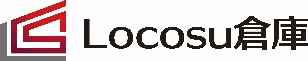 立ち上げ後、１年経ちませんが、大小様々現在53件程お問い合わせ頂いております（DM・HP・無料見学会等）Ｌocosu倉庫＝システム建築とは？Locosu倉庫システム建築とは、新しい建築生産方式を取り入れたシステム建築です。
徹底した標準化による、新しい建築生産方式を可能にしました。
(1) 建物の企画提案や迅速な見積り対応が可能です。
(2) 標準化による合理的かつ経済的な設計が可能です。
(3) CAD/CAMデータを利用したコンピューターによる構造体・外装材の一貫生産とライン化を可能としました。
(4) 現場加工を無くし、標準化・省力化された施工を可能としました。（このため熟練工が不要となります。）
これら4つを総合して、独自に開発した建築製品で　「低価格、高品質、短工期」を実現しています。PointLocosu倉庫システム建築で坪18万円～低価格の工場倉庫工期期間約3カ月の短工期工場倉庫建設のが可能60ｍ無柱の大空間工場倉庫でよりスペースの活用が可能にヤマサグループの皆様お知り合いの方で、倉庫・工場のご計画の話がありましたら、　　　　是非Ｌocosu倉庫の方へご連絡ください。新事業、山佐産業全員で軌道に乗せるよう取り組んでいますので、皆様ご協力をお願い致します！